F-OS/TUKE/H1/01-03/17-02F-OS/TUKE/H1/01-03/17-02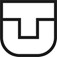 Žiadosť o zníženie, odpusTENIE, vrátenie školného a odloženie termínu jeho splatnostiStrana č. 1/2Súhlas dotknutej osoby so spracúvaním osobných údajov:V súlade s Nariadením Európskeho parlamentu a Rady (EÚ) z 27.4.2016 o ochrane fyzických osôb pri spracúvaní osobných údajov a o voľnom pohybe takýchto údajov, ktorým sa ruší smernica 95/46/ES týmto vyjadrujem Technickej univerzite v Košiciach súhlas so spracúvaním osobných údajov a to v rozsahu uvedenom v tejto žiadosti a jej prislúchajúcich prílohách podľa bodu 9 a 10 Metodického pokynu k zníženiu, odpusteniu, odloženiu termínu splatnosti alebo vráteniu školného, Príloha č. 32 OS Vzdelávanie.V Košiciach dňa                                                                                           Podpis žiadateľa: ______________________________    __________________1 Vyberte jednu z možností. Možné dôvody na zníženie, odpustenie, vrátenie školného a odloženie termínu jeho splatnosti sú bližšie popísané v bodoch 3, 4, 5 a 6 Metodického pokynu k zníženiu, odpusteniu, odloženiu termínu splatnosti alebo vráteniu školného, Príloha č. 32 OS Vzdelávanie.2 Dôvody žiadosti uveďte v časti Slovné zdôvodnenie žiadosti.3 Nevhodné prečiarknite.4 Vyberte jednu z možností.5 Uveďte zdôvodnenie žiadosti podľa vlastného uváženia.Súhlas dotknutej osoby so spracúvaním osobných údajov:V súlade s Nariadením Európskeho parlamentu a Rady (EÚ) z 27.4.2016 o ochrane fyzických osôb pri spracúvaní osobných údajov a o voľnom pohybe takýchto údajov, ktorým sa ruší smernica 95/46/ES týmto vyjadrujem Technickej univerzite v Košiciach súhlas so spracúvaním osobných údajov a to v rozsahu uvedenom v tejto žiadosti a jej prislúchajúcich prílohách podľa bodu 9 a 10 Metodického pokynu k zníženiu, odpusteniu, odloženiu termínu splatnosti alebo vráteniu školného, Príloha č. 32 OS Vzdelávanie.V Košiciach dňa                                                                                           Podpis žiadateľa: ______________________________    __________________1 Vyberte jednu z možností. Možné dôvody na zníženie, odpustenie, vrátenie školného a odloženie termínu jeho splatnosti sú bližšie popísané v bodoch 3, 4, 5 a 6 Metodického pokynu k zníženiu, odpusteniu, odloženiu termínu splatnosti alebo vráteniu školného, Príloha č. 32 OS Vzdelávanie.2 Dôvody žiadosti uveďte v časti Slovné zdôvodnenie žiadosti.3 Nevhodné prečiarknite.4 Vyberte jednu z možností.5 Uveďte zdôvodnenie žiadosti podľa vlastného uváženia.Súhlas dotknutej osoby so spracúvaním osobných údajov:V súlade s Nariadením Európskeho parlamentu a Rady (EÚ) z 27.4.2016 o ochrane fyzických osôb pri spracúvaní osobných údajov a o voľnom pohybe takýchto údajov, ktorým sa ruší smernica 95/46/ES týmto vyjadrujem Technickej univerzite v Košiciach súhlas so spracúvaním osobných údajov a to v rozsahu uvedenom v tejto žiadosti a jej prislúchajúcich prílohách podľa bodu 9 a 10 Metodického pokynu k zníženiu, odpusteniu, odloženiu termínu splatnosti alebo vráteniu školného, Príloha č. 32 OS Vzdelávanie.V Košiciach dňa                                                                                           Podpis žiadateľa: ______________________________    __________________1 Vyberte jednu z možností. Možné dôvody na zníženie, odpustenie, vrátenie školného a odloženie termínu jeho splatnosti sú bližšie popísané v bodoch 3, 4, 5 a 6 Metodického pokynu k zníženiu, odpusteniu, odloženiu termínu splatnosti alebo vráteniu školného, Príloha č. 32 OS Vzdelávanie.2 Dôvody žiadosti uveďte v časti Slovné zdôvodnenie žiadosti.3 Nevhodné prečiarknite.4 Vyberte jednu z možností.5 Uveďte zdôvodnenie žiadosti podľa vlastného uváženia.Žiadosť o zníženie, odpusTENIE, vrátenie školného a odloženie termínu jeho splatnostiStrana č. 2/2___________________1 Nevhodné prečiarknite.2 Vyberte jednu z možností. Možné dôvody na zníženie, odpustenie, vrátenie školného a odloženie termínu jeho splatnosti sú bližšie popísané v bodoch 3, 4, 5 a Metodického pokynu k zníženiu, odpusteniu, odloženiu termínu splatnosti alebo vráteniu školného, Príloha č. 32 OS Vzdelávanie.3 Vypĺňať iba v prípade potreby podľa dôvodu žiadosti. Potvrdiť správnosť údajov pečiatkou a podpisom študijného oddelenia fakulty.4 Vyberte jednu z možností.___________________1 Nevhodné prečiarknite.2 Vyberte jednu z možností. Možné dôvody na zníženie, odpustenie, vrátenie školného a odloženie termínu jeho splatnosti sú bližšie popísané v bodoch 3, 4, 5 a Metodického pokynu k zníženiu, odpusteniu, odloženiu termínu splatnosti alebo vráteniu školného, Príloha č. 32 OS Vzdelávanie.3 Vypĺňať iba v prípade potreby podľa dôvodu žiadosti. Potvrdiť správnosť údajov pečiatkou a podpisom študijného oddelenia fakulty.4 Vyberte jednu z možností.___________________1 Nevhodné prečiarknite.2 Vyberte jednu z možností. Možné dôvody na zníženie, odpustenie, vrátenie školného a odloženie termínu jeho splatnosti sú bližšie popísané v bodoch 3, 4, 5 a Metodického pokynu k zníženiu, odpusteniu, odloženiu termínu splatnosti alebo vráteniu školného, Príloha č. 32 OS Vzdelávanie.3 Vypĺňať iba v prípade potreby podľa dôvodu žiadosti. Potvrdiť správnosť údajov pečiatkou a podpisom študijného oddelenia fakulty.4 Vyberte jednu z možností.